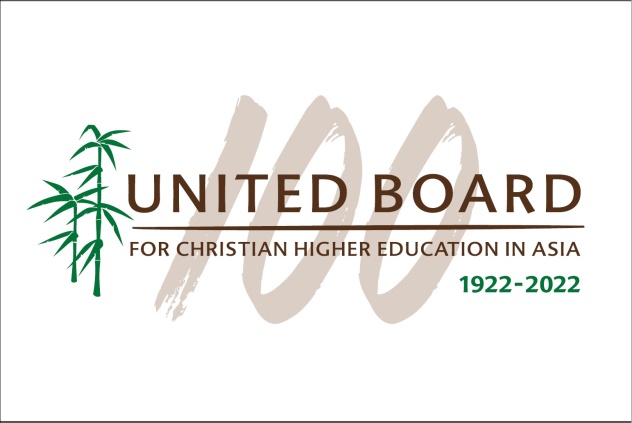 United Board Fellows Program2024-2025 Application Essays*To be completed by the candidate and submitted along with your application form and CV through our online portal.ESSAYSPlease answer the following questions (minimum 250 words for each question) as part of your application. Why do you want to participate in the United Board Fellows Program? What competencies or skills do you want to develop, and what can you contribute to the Fellows Program?What is the biggest challenge that your college or university will face in the next five years? What change/initiative do you plan to bring to your home institution? Please share with us your vision of whole person education, according to your context. 